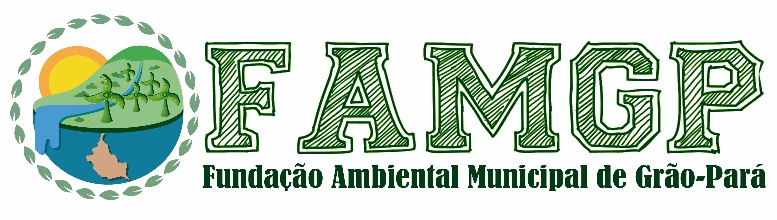 FORMULÁRIO DE CARACTERIZAÇÃO DO EMPREENDIMENTO (AQUICULTURA) – FAMGPIdentificação do ProdutorRazão Social: __________________________________________________________________Inscrição Estadual: ___________________________CNPJ: _____________________________Endereço: ____________________________Número: _______Complemento: _____________Bairro: ________________CEP: __________________Município: ________________________Telefone: ________________________E-mail: _______________________________________Código da Atividade (Resolução CONSEMA 99/2017): _______________________________________________Dados da PropriedadeEndereço: ____________________________Número: _______Complemento: _____________Bairro: ________________CEP: __________________Município: ________________________Área da Propriedade (ha): ________________ Atividade Principal: _______________________Outras atividades da propriedade: _________________________________________________Informações sobre a área a ser licenciadaCoordenadas Geográficas e UTMLatitude: ___________ Longitude: ___________ UTM(e): ___________ UTM(n): ___________Quantidade (Viveiro/Açude/Tanque): _____________________Área útil (ha): _____________Proximidade da atividade (em metros) de piscicultura de corpos d’água (rio, riacho, córrego, lagoa, etc): ___________________________________________________________________Tipo de vegetação existente na área: ______________________________________________Captação de águaFonte: ____________________________ Nome: _____________________________________Consumo de água na piscicultura/carnicicultura (m³/mês): _____________________________Informações sobre a AtividadeEspécies Para Cultivo – PisciculturaEspécie: ______________________________________________________________________Produção (Kg/ano Espécie): ______________________________________________________Produção (Kg/ano): _____________________________________________________________Produção Total (Kg/ano): ________________________________________________________Fornecedor (procedência e nome) de alevinos: _______________________________________Alimentação* No caso de consorciamento com suínos, deve-se considerar o limite máximo de 60 animais/ha de lâmina d`água.Declaração de ResponsabilidadeNome: _______________________________________________________________________Cargo: _______________________________________________________________________Declaro, sob as penas da Lei, a veracidade das informações prestadas na presente Instrução NormativaGrão Pará, _________ de ____________________________ de _______.____________________________________Assinatura Responsável Técnico____________________________________Assinatura ProprietárioTipo  EspecificarQuantidade(Kg)              Dia             Frequência Semana  MêsRação  Adubação Orgânica*    Adubação InorgânicaSubprodutos AgrícolasCereaisOutros Insumos